Part 16. a) and b)c) Answers will vary. 
    Sample: I would buy at least 30 records. If you buy only 20 
    or fewer, you are paying at least 50¢ more for each record 
    than if you buy 30. After 30, the reduction in the price per record 
    isn’t as great.Part 22. a) 50b) I will make the defined count be numPeople > 150c) I will use 750 as the initial value and 5.50 as the constant 
    rate (multiplier).d) I will use 10 in the change numPeople blockThe completed code and output should look similar to this:
			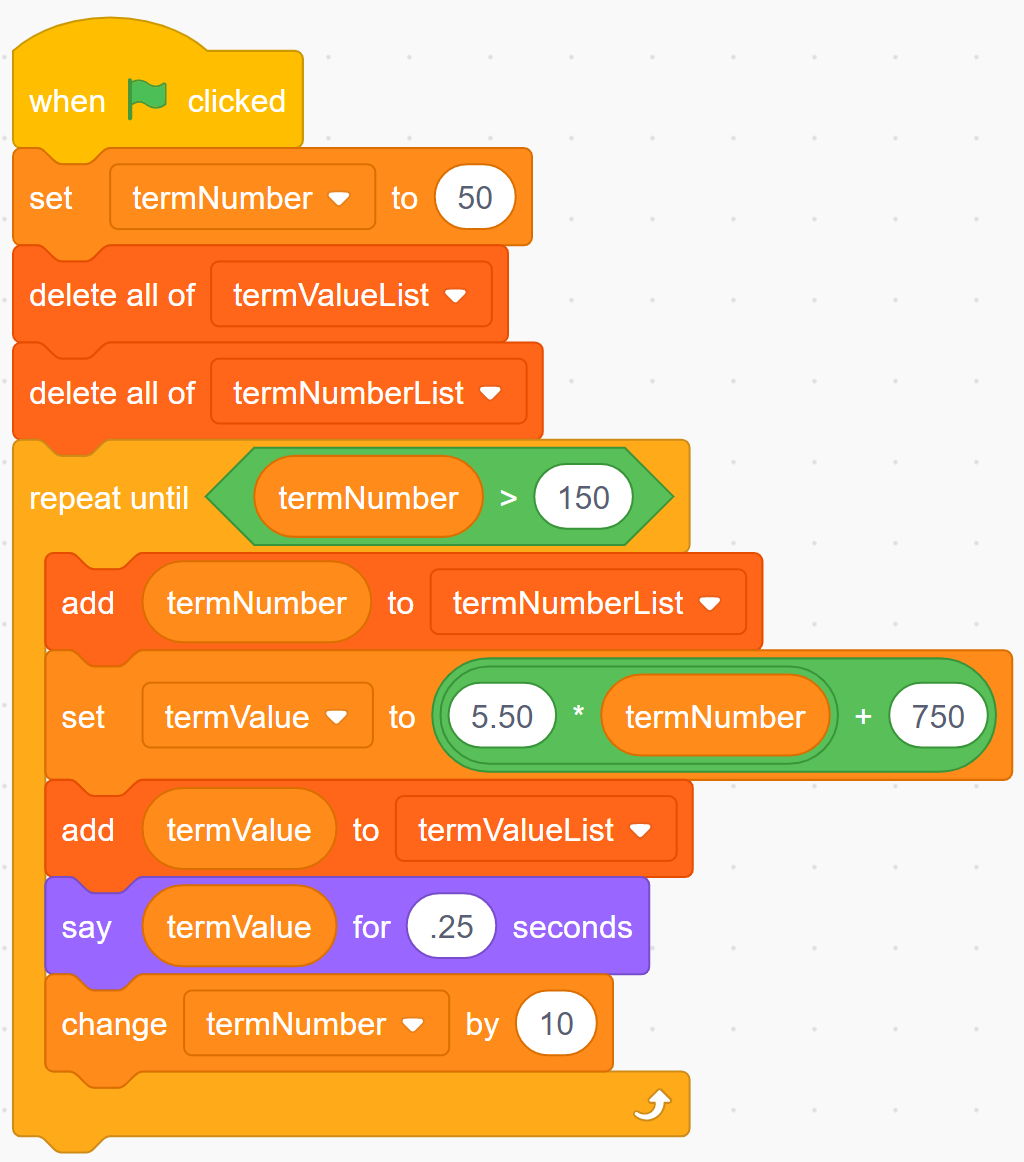 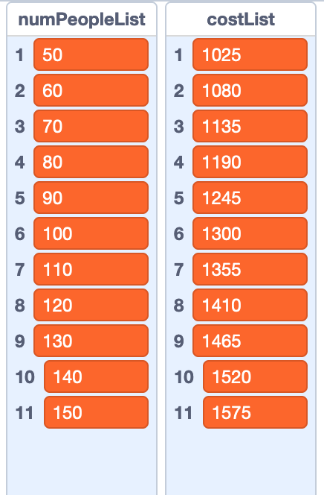 3. The cost for 50 guests is $1025, for 100 guests is $1300, 
    and for 150 guests is $1575.4. Answers will vary. 
    Sample: It depends how many guests will be attending the event.   
    The first hall will cost $1500 to rent when somewhere between 
    130 and 140 people attend. This is the same cost as the second 
    option. If any more people attend, the first option costs more. 
    The recommendation will also depend on the quality of each hall, 
    any extras they offer, and the convenience of their locations.Number of records11020304050Cost ($)30.2577.50130.00182.50235.00287.50Cost per record ($)30.257.756.506.085.885.75